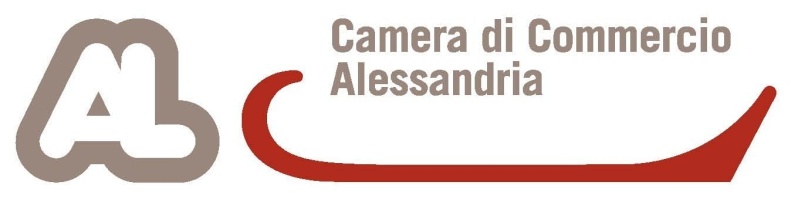 CAMERA DI COMMERCIO INDUSTRIA ARTIGIANATO AGRICOLTURA DI ALESSANDRIAPREMIO“PER L’IMPEGNO IMPRENDITORIALE E PER IL PROGRESSO ECONOMICO” Edizione 2011BANDO DI CONCORSOScadenza di presentazione delle domande: 30 settembre 2011 ART. 1Premi messi a concorsoNel quadro delle proprie iniziative istituzionali, la Camera di Commercio Industria Artigianato e Agricoltura di Alessandria indice un concorso per l’assegnazione di n.  28  premi, consistenti in una medaglia d’oro e relativo diploma, ad imprese e a titolari di brevetti, quale riconoscimento per l’attività svolta nell’ambito della provincia.Le domande potranno essere presentate entro e non oltre il 30 settembre 2011.ART. 2ImpreseSono assegnati n. 25 premi ad imprese individuali, società di persone, società di capitali, cooperative e consorzi attivi nell’ambito dei settori: industria, commercio, artigianato, agricoltura, servizi e turismo.Ad ognuno dei settori suddetti sono destinati n. 5 premi:Qualora il numero dei concorrenti in possesso dei requisiti richiesti sia inferiore al numero di premi destinati al settore di appartenenza, i premi in esubero potranno essere attribuiti a concorrenti di altri settori.I requisiti richiesti sono:sede operativa attuale in provincia di Alessandria;che l’attività svolta sia stata caratterizzata da correttezza commerciale e da notevole impegno imprenditoriale;almeno 40 anni di attività continuativa  svolta nello stesso settore e, per almeno il 50% della durata, in provincia di Alessandria;ovveroalmeno 50 anni per le aziende nelle quali siano avvenuti mutamenti nella proprietà e che svolgano, o abbiano svolto, in maniera continuativa la loro attività nello stesso settore e per almeno il 50% della durata in provincia di Alessandria, a condizione che le persone che si sono succedute nella proprietà siano o siano state legate da rapporti di parentela o affinità;iscrizione  al Registro Imprese della Camera di Commercio di Alessandria;assenza di condanne penali o procedimenti penali in corso, da parte del titolare, dei soci di società di persone e degli amministratori di società di capitale;non iscrizione nell’elenco dei protesti cambiari negli ultimi cinque anni;che dall’eventuale premiazione per la fedeltà al lavoro e/o per l’impegno imprenditoriale e per il progresso economico, siano trascorsi almeno 20 anni. Alla domanda, redatta su modulo predisposto dalla Camera di Commercio di Alessandria, devono essere allegati:- una breve relazione sulla vita e l’attività dell’azienda da cui risulti la continuità aziendale di cui al punto 3 ;- dichiarazione, resa ai sensi dell’art. 47 del D.P.R. n. 445/2000 e successive modificazioni (dichiarazione sostitutiva di atto notorio), compilata dal titolare, socio o amministratore da cui risulti quanto indicato ai precedenti punti 5 e 7.La Camera di Commercio procederà ad effettuare sulla dichiarazione di cui al precedente paragrafo le verifiche previste dalla normativa vigente.ART. 3Titolari di brevettiNumero 3 premi saranno assegnati a chi abbia conseguito un brevetto per invenzione industriale di particolare rilevanza dal punto di vista economico, tecnico, della sicurezza del lavoro o della salvaguardia dell’ambiente.I titolari del brevetto devono essere residenti in provincia di Alessandria.Alla domanda, redatta in carta semplice, deve essere allegata copia conforme del brevetto per invenzione industriale rilasciato dal Ministero dello Sviluppo Economico o idonea certificazione.ART. 4CommissioneLe domande saranno esaminate entro 30 giorni dal termine di scadenza della presentazione delle medesime, da apposita Commissione Consultiva nominata dalla Giunta camerale.ART. 5AvvertenzeI premi  saranno attribuiti dalla Giunta camerale sulla base di una graduatoria, formulata dalla Commissione di cui all’art.  forza dei requisiti di cui all’art. 2 e 3 del presente regolamento, e dei parametri relativi alle caratteristiche ed alle classi dimensionali delle imprese. ART. 6PremiazioneLa data e le modalità della premiazione saranno successivamente fissate dalla Giunta camerale cui compete la predisposizione di eventuali procedure operative finalizzate all’espletamento del concorso in oggetto.